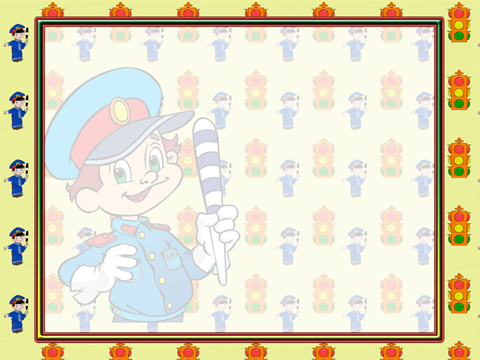 В дни весенних каникул  для Ваших детей в Центре детско-юношеского туризма и краеведениябудет работать прогулочная группапо адресу: г.о.г. Кулебаки, ул.Ст.Разина, дом 76телефон: 8(83176) 5-17-79ВАШИХ ДЕТЕЙ ЖДЁТ:ДатаВремяМероприятия26.03.2018г.12.00-14.00«Аркадий Паровозов приглашает» - игра-активатор«Плечом к плечу» - игры на знакомство27.03.2018г.12.00-14.00«Неутомимые проказники» - игра-экстрим«Ну, погоди!»- квест-игра28.03.2018г.12.00-14.00«Крутые виражи»- игра-карусель«Колесо фортуны»- игра-вертушка29.03.2018г.12.00-14.00«Inter’активный поисковичок»- игра-путешествие«SMS – калейдоскоп» - игра-поиск30.03.2018г.12.00-14.00«Точка отсчёта»- игра на выживание«Выпускной в Школе Аркадия Паровозова»